Publicado en Barberà del Vallès (Barcelona) el 09/05/2021 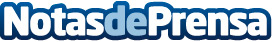 Repara tu Deuda cancela 10.117 € con deuda pública en Barberà con la Ley de la Segunda OportunidadEl despacho de abogados referente en la Ley de Segunda Oportunidad lidera el mercado de la cancelación de deudas en todo el territorio nacionalDatos de contacto:David Guerrero655 95 67 35Nota de prensa publicada en: https://www.notasdeprensa.es/repara-tu-deuda-cancela-10-117-con-deuda Categorias: Nacional Derecho Finanzas Cataluña http://www.notasdeprensa.es